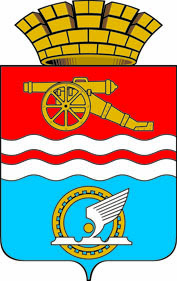 СВЕРДЛОВСКАЯ ОБЛАСТЬАДМИНИСТРАЦИЯ КАМЕНСК-УРАЛЬСКОГО ГОРОДСКОГО ОКРУГАРАСПОРЯЖЕНИЕот 28.05.2021  № 110-рО внесении изменений План проведения плановых проверок  в рамках осуществления Администрацией Каменск-Уральского городского округа ведомственного контроля в сфере закупок для обеспечения муниципальных нужд в 2021 годуВ связи с кадровыми изменениями, в соответствии с Регламентом осуществления Администрацией Каменск-Уральского городского округа ведомственного контроля в сфере закупок для обеспечения муниципальных нужд, утвержденным постановлением Администрации города Каменска-Уральского от 15.05.2015 № 729 (в редакции постановлений Администрации города Каменска-Уральского от 22.04.2016 № 567, от 16.11.2018 № 984, от 05.04.2019 № 259, от 31.01.2020 № 69, постановления Администрации Каменск-Уральского городского округа от 21.12.2020 963):1. Внести изменения в План проведения плановых проверок в рамках осуществления Администрацией Каменск-Уральского городского округа ведомственного контроля в сфере закупок для обеспечения муниципальных нужд в 2021 году (далее -  План проведения плановых проверок), изложив строку 2 в новой редакции согласно Приложению к настоящему постановлению.2. Разместить изменения в План проведения плановых проверок на официальном сайте муниципального образования. Глава 
Каменск-Уральского городского округа				         А.А. Герасимов